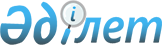 Баянауыл аудандық мәслихатының 2017 жылғы 22 желтоқсандағы "2018 - 2020 жылдарға арналған Баянауыл аудандық бюджеті туралы" № 130/21 шешіміне өзгерістер енгізу туралыПавлодар облысы Баянауыл аудандық мәслихатының 2018 жылғы 6 сәуірдегі № 162/26 шешімі. Павлодар облысының Әділет департаментінде 2018 жылғы 16 сәуірде № 5951 болып тіркелді
      Қазақстан Республикасының 2008 жылғы 4 желтоқсандағы Бюджет кодексінің 106-бабы 4-тармағына, Қазақстан Республикасының 2001 жылғы 23 қаңтардағы "Қазақстан Республикасындағы жергілікті мемлекеттік басқару және өзін-өзі басқару туралы" Заңының 6-бабы 1-тармағының 1) тармақшасына сәйкес, Баянауыл аудандық мәслихаты ШЕШІМ ҚАБЫЛДАДЫ:
      1. Баянауыл аудандық мәслихатының 2017 жылғы 22 желтоқсандағы "2018 - 2020 жылдарға арналған Баянауыл аудандық бюджеті туралы" № 130/21 шешіміне (Нормативтік құқықтық актілерді мемлекеттік тіркеу тізілімінде 2017 жылғы 29 желтоқсанда № 5773 болып тіркелген, 2018 жылы 6 қаңтарда және 9 қаңтарда "Баянтау" аудандық газеттерінде, 2018 жылғы 10 қантарда электронды түрде Қазақстан Республикасының нормативтік құқықтық актілерінің Эталондық бақылау банкінде жарияланған) мынадай өзгерістер енгізілсін:
      1-тармақта:
      1) тармақшада:
      "9290728" деген сандар "9512323" деген сандармен ауыстырылсын;
      "8135971" деген сандар "8357566" деген сандармен ауыстырылсын;
      2) тармақшада "9290728" деген сандар "9538444" деген сандармен ауыстырылсын;
      3) тармақшада:
      "125660" деген сандар "126510" деген сандармен ауыстырылсын;
      "152304" деген сандар "153154" деген сандармен ауыстырылсын;
      5) тармақшада "-125660" деген сандар "-152631" деген сандармен ауыстырылсын;
      6) тармақшада "125660" деген сандар "152631" деген сандармен ауыстырылсын;
      көрсетілген шешімнің 1-қосымшасы осы шешімнің қосымшасына сәйкес жаңа редакцияда мазмұндалсын.
      2. Осы шешімнің орындалуын бақылау аудандық мәслихаттың әлеуметтік-экономикалық даму мәселелері, жоспар мен бюджет және әлеуметтік саясат жөніндегі тұрақты комиссиясына жүктелсін.
      3. Осы шешім 2018 жылғы 1 қаңтардан бастап қолданысқа енгізіледі. 2018 жылға арналған Баянауыл аудандық бюджеті
(өзгерістермен)
					© 2012. Қазақстан Республикасы Әділет министрлігінің «Қазақстан Республикасының Заңнама және құқықтық ақпарат институты» ШЖҚ РМК
				
      Сессия төрағасы

Д. Серікбай

      Аудандық мәслихатының хатшысы

Т. Қасен
Баянауыл аудандық
мәслихатының 2018 жылғы
06 cәуірдегі № 162/26 шешіміне
қосымшаБаянауыл аудандық
мәслихатының 2017
жылғы 22 желтоқсандағы
№ 130/21 шешіміне
1-қосымша
Санаты
Санаты
Санаты
Санаты
Санаты
Сомасы (мың теңге
Сыныбы
Сыныбы
Сыныбы
Сыныбы
Сомасы (мың теңге
Ішкі сыныбы
Ішкі сыныбы
Ішкі сыныбы
Сомасы (мың теңге
Атауы
Атауы
Сомасы (мың теңге
1
2
3
4
5
6
1. Кірістер
9512323
1
Салықтық түсімдер
1136865
01
Табыс салығы
462160
2
Жеке табыс салығы
462160
03
Әлеуметтiк салық
405035
1
Әлеуметтік салық
405035
04
Меншiкке салынатын салықтар
220977
1
Мүлiкке салынатын салықтар
206799
3
Жер салығы
1450
4
Көлiк құралдарына салынатын салық
7628
5
Бірыңғай жер салығы
5100
05
Тауарларға, жұмыстарға және қызметтерге салынатын iшкi салықтар
48693
2
Акциздер
1793
3
Табиғи және басқа да ресурстарды пайдаланғаны үшiн түсетiн түсiмдер
39000
4
Кәсiпкерлiк және кәсiби қызметтi жүргiзгенi үшiн алынатын алымдар
7900
2
Салықтық емес түсiмдер
16572
01
Мемлекеттік меншіктен түсетін кірістер
3528
5
Мемлекет меншігіндегі мүлікті жалға беруден түсетін кірістер
3443
7
Мемлекеттік бюджеттен берілген кредиттер бойынша сыйақылар
85
06
Басқа да салықтық емес түсiмдер
13044
1
Басқа да салықтық емес түсiмдер
13044
3
Негізгі капиталды сатудан түсетін түсімдер
1320
03
Жердi және материалдық емес активтердi сату
1320
1
Жерді сату
1300
2
Материалдық емес активтердi сату
20
4
Трансферттердің түсімдері
8357566
02
Мемлекеттiк басқарудың жоғары тұрған органдарынан түсетiн трансферттер
8357566
2
Облыстық бюджеттен түсетiн трансферттер
8357566
Функционалдық топ
Функционалдық топ
Функционалдық топ
Функционалдық топ
Функционалдық топ
Сомасы (мың теңге)
Кіші функция
Кіші функция
Кіші функция
Кіші функция
Сомасы (мың теңге)
Бюджеттік бағдарламалардың әкімшісі
Бюджеттік бағдарламалардың әкімшісі
Бюджеттік бағдарламалардың әкімшісі
Сомасы (мың теңге)
Бағдарлама
Бағдарлама
Сомасы (мың теңге)
Атауы
Сомасы (мың теңге)
1
2
3
4
5
6
2. Шығындар
9538444
01
Жалпы сипаттағы мемлекеттiк қызметтер
618405
1
Мемлекеттiк басқарудың жалпы функцияларын орындайтын өкiлдi, атқарушы және басқа органдар
454331
112
Аудан (облыстық маңызы бар қала) мәслихатының аппараты
17001
001
Аудан (облыстық маңызы бар қала) мәслихатының қызметін қамтамасыз ету жөніндегі қызметтер
17001
122
Аудан (облыстық маңызы бар қала) әкімінің аппараты
118356
001
Аудан (облыстық маңызы бар қала) әкімінің қызметін қамтамасыз ету жөніндегі қызметтер
98219
003
Мемлекеттік органның күрделі шығыстары
6291
113
Жергілікті бюджеттерден берілетін ағымдағы нысаналы трансферттер
13846
123
Қаладағы аудан, аудандық маңызы бар қала, кент, ауыл, ауылдық округ әкімінің аппараты
318974
001
Қаладағы аудан, аудандық маңызы бар қала, кент, ауыл, ауылдық округ әкімінің қызметін қамтамасыз ету жөніндегі қызметтер
184075
022
Мемлекеттік органның күрделі шығыстары
4488
032
Ведомстволық бағыныстағы мемлекеттік мекемелерінің және ұйымдарының күрделі шығыстары
130411
2
Қаржылық қызмет
28039
452
Ауданның (облыстық маңызы бар қаланың) қаржы бөлімі
28039
001
Ауданның (областық маңызы бар қаланың) бюджетін орындау және коммуналдық меншігін басқару саласындағы мемлекеттік саясатты іске асыру жөніндегі қызметтер
23417
003
Салық салу мақсатында мүлікті бағалауды жүргізу
942
010
Жекешелендіру, коммуналдық меншікті басқару, жекешелендіруден кейінгі қызмет және осыған байланысты дауларды реттеу
3680
5
Жоспарлау және статистикалық қызмет
19405
453
Ауданның (облыстық маңызы бар қаланың) экономика және бюджеттік жоспарлау бөлімі
19405
001
Экономикалық саясатты, мемлекеттік жоспарлау жүйесін қалыптастыру және дамыту саласындағы мемлекеттік саясатты іске асыру жөніндегі қызметтер
18601
004
Мемлекеттік органның күрделі шығыстары
804
9
Жалпы сипаттағы өзге де мемлекеттiк қызметтер
116630
454
Ауданның (облыстық маңызы бар қаланың) кәсіпкерлік және ауыл шаруашылығы бөлімі
19740
001
Жергілікті деңгейде кәсіпкерлікті және ауыл шаруашылығын дамыту саласындағы мемлекеттік саясатты іске асыру жөніндегі қызметтер
19204
007
Мемлекеттік органның күрделі шығыстары
536
492
Ауданның (облыстық маңызы бар қаланың) тұрғын үй-коммуналдық шаруашылығы, жолаушылар көлігі, автомобиль жолдары және тұрғын үй инспекциясы бөлімі
96890
001
Жергілікті деңгейде тұрғын үй-коммуналдық шаруашылық, жолаушылар көлігі, автомобиль жолдары және тұрғын үй инспекциясы саласындағы мемлекеттік саясатты іске асыру жөніндегі қызметтер
11622
013
Мемлекеттік органның күрделі шығыстары
268
067
Ведомстволық бағыныстағы мемлекеттік мекемелер мен ұйымдардың күрделі шығыстары
25000
113
Жергілікті бюджеттерден берілетін ағымдағы нысаналы трансферттер
60000
02
Қорғаныс
23555
1
Әскери мұқтаждар
12930
122
Аудан (облыстық маңызы бар қала) әкімінің аппараты
12930
005
Жалпыға бірдей әскери міндетті атқару шеңберіндегі іс-шаралар
12930
2
Төтенше жағдайлар жөнiндегi жұмыстарды ұйымдастыру
10625
122
Аудан (облыстық маңызы бар қала) әкімінің аппараты
10625
006
Аудан (облыстық маңызы бар қала) ауқымындағы төтенше жағдайлардың алдын алу және оларды жою
503
007
Аудандық (қалалық) ауқымдағы дала өрттерінің, сондай-ақ мемлекеттік өртке қарсы қызмет органдары құрылмаған елдi мекендерде өрттердің алдын алу және оларды сөндіру жөніндегі іс-шаралар
10122
04
Бiлiм беру
2769843
1
Мектепке дейiнгi тәрбие және оқыту
116757
464
Ауданның (облыстық маңызы бар қаланың) білім бөлімі
116757
040
Мектепке дейінгі білім беру ұйымдарында мемлекеттік білім беру тапсырысын іске асыруға
116757
2
Бастауыш, негізгі орта және жалпы орта бiлiм беру
2447148
123
Қаладағы аудан, аудандық маңызы бар қала, кент, ауыл, ауылдық округ әкімінің аппараты
10388
005
Ауылдық жерлерде балаларды мектепке дейін тегін алып баруды және кері алып келуді ұйымдастыру
10388
464
Ауданның (облыстық маңызы бар қаланың) білім бөлімі
2333730
003
Жалпы білім беру
2236508
006
Балаларға қосымша білім беру
97222
804
Ауданның (облыстық маңызы бар қаланың) дене шынықтыру және спорт бөлімі
103030
017
Балалар мен жасөспірімдерге спорт бойынша қосымша білім беру
103030
9
Білім беру саласындағы өзге де қызметтер
205938
464
Ауданның (облыстық маңызы бар қаланың) білім бөлімі
205938
001
Жергілікті деңгейде білім беру саласындағы мемлекеттік саясатты іске асыру жөніндегі қызметтер
24445
005
Ауданның (облыстык маңызы бар қаланың) мемлекеттік білім беру мекемелер үшін оқулықтар мен оқу-әдiстемелiк кешендерді сатып алу және жеткізу
54864
007
Аудандық (қалалық) ауқымдағы мектеп олимпиадаларын және мектептен тыс іс-шараларды өткiзу
4888
015
Жетім баланы (жетім балаларды) және ата-аналарының қамқорынсыз қалған баланы (балаларды) күтіп-ұстауға қамқоршыларға (қорғаншыларға) ай сайынға ақшалай қаражат төлемі
11291
022
Жетім баланы (жетім балаларды) және ата-анасының қамқорлығынсыз қалған баланы (балаларды) асырап алғаны үшін Қазақстан азаматтарына біржолғы ақша қаражатын төлеуге арналған төлемдер
508
067
Ведомстволық бағыныстағы мемлекеттік мекемелерінің және ұйымдарының күрделі шығыстары
76710
113
Жергілікті бюджеттерден берілетін ағымдағы нысаналы трансферттер
33232
06
Әлеуметтiк көмек және әлеуметтiк қамсыздандыру
294634
1
Әлеуметтiк қамсыздандыру
26920
451
Ауданның (облыстық маңызы бар қаланың) жұмыспен қамту және әлеуметтік бағдарламалар бөлімі
25430
005
Мемлекеттік атаулы әлеуметтік көмек
25430
464
Ауданның (облыстық маңызы бар қаланың) білім бөлімі
1490
030
Патронат тәрбиешілерге берілген баланы (балаларды) асырап бағу
1490
2
Әлеуметтiк көмек
240666
451
Ауданның (облыстық маңызы бар қаланың) жұмыспен қамту және әлеуметтік бағдарламалар бөлімі
240666
002
Жұмыспен қамту бағдарламасы
91473
004
Ауылдық жерлерде тұратын денсаулық сақтау, білім беру, әлеуметтік қамтамасыз ету, мәдениет, спорт және ветеринар мамандарына отын сатып алуға Қазақстан Республикасының заңнамасына сәйкес әлеуметтік көмек көрсету
10262
006
Тұрғын үйге көмек көрсету
2934
007
Жергілікті өкілетті органдардың шешімі бойынша мұқтаж азаматтардың жекелеген топтарына әлеуметтік көмек
47708
010
Үйден тәрбиеленіп оқытылатын мүгедек балаларды материалдық қамтамасыз ету
815
014
Мұқтаж азаматтарға үйде әлеуметтік көмек көрсету
25977
017
Мүгедектерді оңалту жеке бағдарламасына сәйкес, мұқтаж мүгедектерді міндетті гигиеналық құралдармен және ымдау тілі мамандарының қызмет көрсетуін, жеке көмекшілермен қамтамасыз ету
22685
023
Жұмыспен қамту орталықтарының қызметін қамтамасыз ету
38812
9
Әлеуметтiк көмек және әлеуметтiк қамтамасыз ету салаларындағы өзге де қызметтер
27048
451
Ауданның (облыстық маңызы бар қаланың) жұмыспен қамту және әлеуметтік бағдарламалар бөлімі
27048
001
Жергілікті деңгейде халық үшін әлеуметтік бағдарламаларды жұмыспен қамтуды қамтамасыз етуді іске асыру саласындағы мемлекеттік саясатты іске асыру жөніндегі қызметтер
20203
011
Жәрдемақыларды және басқа да әлеуметтік төлемдерді есептеу, төлеу мен жеткізу бойынша қызметтерге ақы төлеу
1186
028
Күш көрсету немесе күш көрсету қаупі салдарынан қиын жағдайларға тап болған тәуекелдер тобындағы адамдарға қызметтер
5659
07
Тұрғын үй-коммуналдық шаруашылық
3504649
1
Тұрғын үй шаруашылығы
300500
472
Ауданның (облыстық маңызы бар қаланың) құрылыс, сәулет және қала құрылысы бөлімі
299500
098
Коммуналдық тұрғын үй қорының тұрғын үйлерін сатып алу
299500
492
Ауданның (облыстық маңызы бар қаланың) тұрғын үй-коммуналдық шаруашылығы, жолаушылар көлігі, автомобиль жолдары және тұрғын үй инспекциясы бөлімі
1000
004
Азаматтардың жекелеген санаттарын тұрғын үймен қамтамасыз ету
1000
2
Коммуналдық шаруашылық
3199149
472
Ауданның (облыстық маңызы бар қаланың) құрылыс, сәулет және қала құрылысы бөлімі
3163149
058
Елді мекендердегі сумен жабдықтау және су бұру жүйелерін дамыту
3163149
492
Ауданның (облыстық маңызы бар қаланың) тұрғын үй-коммуналдық шаруашылығы, жолаушылар көлігі, автомобиль жолдары және тұрғын үй инспекциясы бөлімі
36000
012
Сумен жабдықтау және су бұру жүйесінің жұмыс істеуі
15000
026
Ауданның (облыстық маңызы бар қаланың) коммуналдық меншігіндегі жылу желілерін пайдалануды ұйымдастыру
21000
3
Елді-мекендерді көркейту
5000
123
Қаладағы аудан, аудандық маңызы бар қала, кент, ауыл, ауылдық округ әкімінің аппараты
5000
008
Елді мекендердегі көшелерді жарықтандыру
2780
009
Елді мекендердің санитариясын қамтамасыз ету
2220
08
Мәдениет, спорт, туризм және ақпараттық кеңістiк
411022
1
Мәдениет саласындағы қызмет
140440
123
Қаладағы аудан, аудандық маңызы бар қала, кент, ауыл, ауылдық округ әкімінің аппараты
140440
006
 Жергілікті деңгейде мәдени-демалыс жұмыстарын қолдау
140440
2
Спорт
13613
472
Ауданның (облыстық маңызы бар қаланың) құрылыс, сәулет және қала құрылысы бөлімі
10000
008
Cпорт объектілерін дамыту
10000
804
Ауданның (облыстық маңызы бар қаланың) дене тәрбиесі, спорт және туризм бөлімі
3613
006
Аудандық (облыстық маңызы бар қалалық) деңгейде спорттық жарыстар өткiзу
2504
007
Әртүрлi спорт түрлерi бойынша аудан (облыстық маңызы бар қала) құрама командаларының мүшелерiн дайындау және олардың облыстық спорт жарыстарына қатысуы
1109
3
Ақпараттық кеңiстiк
102318
455
Ауданның (облыстық маңызы бар қаланың) мәдениет және тілдерді дамыту бөлімі
90318
006
Аудандық (қалалық) кiтапханалардың жұмыс iстеуi
89470
007
Мемлекеттiк тiлдi және Қазақстан халқының басқа да тiлдерін дамыту
848
456
Ауданның (облыстық маңызы бар қаланың) ішкі саясат бөлімі
12000
002
Мемлекеттік ақпараттық саясат жүргізу жөніндегі қызметтер
12000
9
Мәдениет, спорт, туризм және ақпараттық кеңістікті ұйымдастыру жөніндегі өзге де қызметтер
154651
455
Ауданның (облыстық маңызы бар қаланың) мәдениет және тілдерді дамыту бөлімі
98992
001
Жергілікті деңгейде тілдерді және мәдениетті дамыту саласындағы мемлекеттік саясатты іске асыру жөніндегі қызметтер
9547
113
Жергілікті бюджеттерден берілетін ағымдағы нысаналы трансферттер
89445
456
Ауданның (облыстық маңызы бар қаланың) ішкі саясат бөлімі
19545
001
Жергілікті деңгейде ақпарат, мемлекеттілікті нығайту және азаматтардың әлеуметтік сенімділігін қалыптастыру саласында мемлекеттік саясатты іске асыру жөніндегі қызметтер
12952
003
Жастар саясаты саласында іс-шараларды iске асыру
6593
804
Ауданның (облыстық маңызы бар қаланың) дене тәрбиесі, спорт және туризм бөлімі
36114
001
Дене тәрбиесі, спорт және туризм саласында жергілікті деңгейде мемлекеттік саясатты іске асыру бойынша қызметтер
8914
032
Ведомстволық бағыныстағы мемлекеттік мекемелер мен ұйымдардың күрделі шығындары
27200
10
Ауыл, су, орман, балық шаруашылығы, ерекше қорғалатын табиғи аумақтар, қоршаған ортаны және жануарлар дүниесін қорғау, жер қатынастары
185576
1
Ауыл шаруашылығы
142778
473
Ауданның (облыстық маңызы бар қаланың) ветеринария бөлімі
142778
001
Жергілікті деңгейде ветеринария саласындағы мемлекеттік саясатты іске асыру жөніндегі қызметтер
17056
007
Қаңғыбас иттер мен мысықтарды аулауды және жоюды ұйымдастыру
2229
011
Эпизоотияға қарсы іс-шаралар жүргізу
115038
047
Жануарлардың саулығы мен адамның денсаулығына қауіп төндіретін, алып қоймай залалсыздандырылған (зарарсыздандырылған) және қайта өңделген жануарлардың, жануарлардан алынатын өнімдер мен шикізаттың құнын иелеріне өтеу
8455
6
Жер қатынастары
9985
463
Ауданның (облыстық маңызы бар қаланың) жер қатынастары бөлімі
9985
001
Аудан (облыстық манызы бар қала) аумағында жер қатынастарын реттеу саласындағы мемлекеттік саясатты іске асыру жөніндегі қызметтер
9597
007
Мемлекеттік органның күрделі шығыстары
388
9
Ауыл, су, орман, балық шаруашылығы, қоршаған ортаны қорғау және жер қатынастары саласындағы басқа да қызметтер
32813
453
Ауданның (облыстық маңызы бар қаланың) экономика және бюджеттік жоспарлау бөлімі
32813
099
Мамандардың әлеуметтік көмек көрсетуі жөніндегі шараларды іске асыру
32813
11
Өнеркәсіп, сәулет, қала құрылысы және құрылыс қызметі
27014
2
Сәулет, қала құрылысы және құрылыс қызметі
27014
472
Ауданның (облыстық маңызы бар қаланың) құрылыс, сәулет және қала құрылысы бөлімі
27014
001
Жергілікті деңгейде құрылыс, сәулет және қала құрылысы саласындағы мемлекеттік саясатты іске асыру жөніндегі қызметтер
11014
013
Аудан аумағында қала құрылысын дамытудың кешенді схемаларын, аудандық (облыстық) маңызы бар қалалардың, кенттердің және өзге де ауылдық елді мекендердің бас жоспарларын әзірлеу
16000
12
Көлiк және коммуникация
1287095
1
Автомобиль көлiгi
1287095
123
Қаладағы аудан, аудандық маңызы бар қала, кент, ауыл, ауылдық округ әкімінің аппараты
15000
013
Аудандық маңызы бар қалаларда, кенттерде, ауылдарда, ауылдық округтерде автомобиль жолдарының жұмыс істеуін қамтамасыз ету
15000
492
Ауданның (облыстық маңызы бар қаланың) тұрғын үй-коммуналдық шаруашылығы, жолаушылар көлігі, автомобиль жолдары және тұрғын үй инспекциясы бөлімі
1272095
023
Автомобиль жолдарының жұмыс істеуін қамтамасыз ету
59977
025
Көлiк инфрақұрылымының басым жобаларын іске асыру
894974
045
Аудандық маңызы бар автомобиль жолдарын және елді-мекендердің көшелерін күрделі және орташа жөндеу
317144
13
Басқалар
23345
3
Кәсiпкерлiк қызметтi қолдау және бәсекелестікті қорғау
250
454
Ауданның (облыстық маңызы бар қаланың) кәсіпкерлік және ауыл шаруашылығы бөлімі
250
006
Кәсіпкерлік қызметті қолдау
250
9
Басқалар
23095
452
Ауданның (облыстық маңызы бар қаланың) қаржы бөлімі
23095
012
Ауданның (облыстық маңызы бар қаланың) жергілікті атқарушы органының резерві
23095
14
Борышқа қызмет көрсету
85
1
Борышқа қызмет көрсету
85
452
Ауданның (облыстық маңызы бар қаланың) қаржы бөлімі
85
013
Жергілікті атқарушы органдардың облыстық бюджеттен қарыздар бойынша сыйақылар мен өзге де төлемдерді төлеу бойынша борышына қызмет көрсету
85
15
Трансферттер
393221
1
Трансферттер
393221
452
Ауданның (облыстық маңызы бар қаланың) қаржы бөлімі
393221
006
Пайдаланылмаған (толық пайдаланылмаған) нысаналы трансферттерді қайтару
1651
024
Мемлекеттік органдардың функцияларын мемлекеттік басқарудың төмен тұрған деңгейлерінен жоғарғы деңгейлерге беруге байланысты жоғары тұрған бюджеттерге берілетін ағымдағы нысаналы трансферттер
26009
038
Субвенциялар
338014
051
Жергілікті өзін-өзі басқару органдарына берілетін трансферттер
27547
3. Таза бюджеттік кредиттеу
126510
Бюджеттік кредиттер
153154
10
Ауыл, су, орман, балық шаруашылығы, ерекше қорғалатын табиғи аумақтар, қоршаған ортаны және жануарлар дүниесін қорғау, жер қатынастары
153154
9
Ауыл, су, орман, балық шаруашылығы, қоршаған ортаны қорғау және жер қатынастары саласындағы басқа да қызметтер
153154
453
Ауданның (облыстық маңызы бар қаланың) экономика және бюджеттік жоспарлау бөлімі
153154
006
Мамандарды әлеуметтік қолдау шараларын іске асыру үшін бюджеттік кредиттер
153154
5
Бюджеттік кредиттерді өтеу
26644
01
Бюджеттік кредиттерді өтеу
26644
1
Мемлекеттік бюджеттен берілген бюджеттік кредиттерді өтеу
26644
4. Қаржы активтерімен операциялар бойынша сальдо
0
5. Бюджет тапшылығы (профициті)
-152631
6. Бюджет тапшылығын қаржыландыру (профицитін пайдалану)
152631